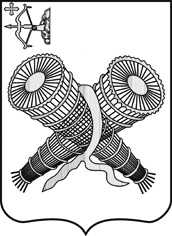 АДМИНИСТРАЦИЯ ГОРОДА СЛОБОДСКОГОКИРОВСКОЙ ОБЛАСТИПОСТАНОВЛЕНИЕ23.03.2021             							                                         № 431г. Слободской Кировской областиО подготовке к проведению аукциона на право размещения нестационарных аттракционов и объектов развлечения В соответствии со статьями 7, 43 Федерального закона от 06.10.2003 №131-ФЗ «Об общих принципах организации местного самоуправления в Российской Федерации», постановлением от 02.06.2016 №1225 «Об утверждении Порядка предоставления права на размещение нестационарных аттракционов и объектов развлечения на территории муниципального образования «город Слободской» администрация города Слободского ПОСТАНОВЛЯЕТ:1. Отделу экономического развития, потребительских рынков и муниципальных закупок администрации города Слободского:1.1. Организовать и провести открытый аукцион на право размещения нестационарных аттракционов и объектов развлечения на следующие лоты:- лот № 1: электромобили, веломобили, площадь размещения нестационарного аттракциона (объекта развлечения): 19 кв.м., местоположение (адресные ориентиры) нестационарного аттракциона (объекта развлечения): г. Слободской, Соборная площадь, ситуационной план прилагается, срок размещения нестационарного аттракциона (объекта развлечения): с 23.04.2021 по 30.09.2021, начальная цена предмета аукциона: 13 340 (тринадцать тысяч триста сорок) рублей 80 копеек;- лот № 2: электромобили, веломобили, площадь размещения нестационарного аттракциона (объекта развлечения): 19 кв.м., местоположение (адресные ориентиры) нестационарного аттракциона (объекта развлечения): г. Слободской, Соборная площадь, ситуационной план прилагается, срок размещения нестационарного аттракциона (объекта развлечения): с 23.04.2021 по 30.09.2021, начальная цена предмета аукциона: 13 340 (тринадцать тысяч триста сорок) рублей 80 копеек;- лот № 3: кинотеатр 3D или 5D, площадь размещения нестационарного аттракциона (объекта развлечения): 16 кв.м., местоположение (адресные ориентиры) нестационарного аттракциона (объекта развлечения): г.Слободской, Соборная площадь, ситуационный план прилагается, срок размещения нестационарного аттракциона (объекта развлечения): с 23.04.2021 по 30.09.2021, начальная цена предмета аукциона: 10 213 (десять тысяч двести тринадцать) рублей 06 копеек;- лот № 4: тир пневматический, площадь размещения нестационарного аттракциона (объекта развлечения): 16 кв.м., местоположение (адресные ориентиры) нестационарного аттракциона (объекта развлечения): г.Слободской, Соборная площадь, ситуационной план прилагается, срок размещения нестационарного аттракциона (объекта развлечения): с 23.04.2021 по 30.09.2021, начальная цена предмета аукциона: 10 213 (десять тысяч двести тринадцать) рублей 06 копеек;- лот № 5: надувной батут, площадь размещения нестационарного аттракциона (объекта развлечения): 20 кв.м., местоположение (адресные ориентиры) нестационарного аттракциона (объекта развлечения): г.Слободской, Соборная площадь, ситуационный план прилагается, срок размещения нестационарного аттракциона (объекта развлечения): с 23.04.2021 по 30.09.2021, начальная цена предмета аукциона: 14 042 (четырнадцать тысяч сорок два) рубля 95 копеек;- лот № 6: надувной батут, площадь размещения нестационарного аттракциона (объекта развлечения): 20 кв.м., местоположение (адресные ориентиры) нестационарного аттракциона (объекта развлечения): г.Слободской, Соборная площадь, ситуационный план прилагается, срок размещения нестационарного аттракциона (объекта развлечения): с 23.04.2021 по 30.09.2021, начальная цена предмета аукциона: 14 042 (четырнадцать тысяч сорок два) рубля 95 копеек;- лот № 7: комплекс спортивных батутов, площадь размещения нестационарного аттракциона (объекта развлечения): 15 кв.м., местоположение (адресные ориентиры) нестационарного аттракциона (объекта развлечения): г. Слободской, Соборная площадь, ситуационной план прилагается, срок размещения нестационарного аттракциона (объекта развлечения): с 23.04.2021 по 30.09.2021, начальная цена предмета аукциона: 10 532 (десять тысяч пятьсот тридцать два) рубля 21 копейка;- лот № 8: комплекс спортивных батутов, площадь размещения нестационарного аттракциона (объекта развлечения): 15 кв.м., местоположение (адресные ориентиры) нестационарного аттракциона (объекта развлечения): г. Слободской, Соборная площадь, ситуационной план прилагается, срок размещения нестационарного аттракциона (объекта развлечения): с 23.04.2021 по 30.09.2021, начальная цена предмета аукциона: 10 532 (десять тысяч пятьсот тридцать два) рубля 21 копейка;- лот № 9: аттракцион «Мячиковый тир», площадь размещения нестационарного аттракциона (объекта развлечения): 30 кв.м., местоположение (адресные ориентиры) нестационарного аттракциона (объекта развлечения): г. Слободской, Соборная площадь, ситуационный план прилагается, срок размещения нестационарного аттракциона (объекта развлечения): с 23.04.2021 по 30.09.2021, начальная цена предмета аукциона:  19 149 (девятнадцать тысяч сто сорок девять) рублей 48 копеек;- лот № 10: мобильная карусель, площадь размещения нестационарного аттракциона (объекта развлечения): 30 кв.м., местоположение (адресные ориентиры) нестационарного аттракциона (объекта развлечения): г.Слободской, Соборная площадь, ситуационной план прилагается, срок размещения нестационарного аттракциона (объекта развлечения): с 23.04.2021 по 30.09.2021, начальная цена предмета аукциона: 21 064 (двадцать одна тысяча шестьдесят четыре) рубля 43 копейки.1.2. Предусмотреть в аукционной документации на право размещения нестационарных аттракционов и объектов развлечения следующие условия:- вид нестационарного аттракциона (объекта развлечения);- площадь размещения нестационарного аттракциона (объекта развлечения);- местоположение (адресные ориентиры) нестационарного аттракциона (объекта развлечения);- срок размещения нестационарного аттракциона (объекта развлечения);- требования к размещению нестационарного аттракциона (объекта развлечения);- начальная цена предмета аукциона;- подключение к инженерным коммуникациям (водопроводным, канализационным сетям и электроснабжению);- реквизиты для перечисления обеспечения заявки за участие в аукционе;- реквизиты для внесения платы за право размещения нестационарного аттракциона (объекта развлечения).2. Контроль за исполнением настоящего постановления возложить на заместителя главы администрации города Слободского Щекурину Н.Г.3. Постановление вступает в силу со дня официального опубликования (обнародования).И.о. главы города Слободского         П.О. Вайкутис